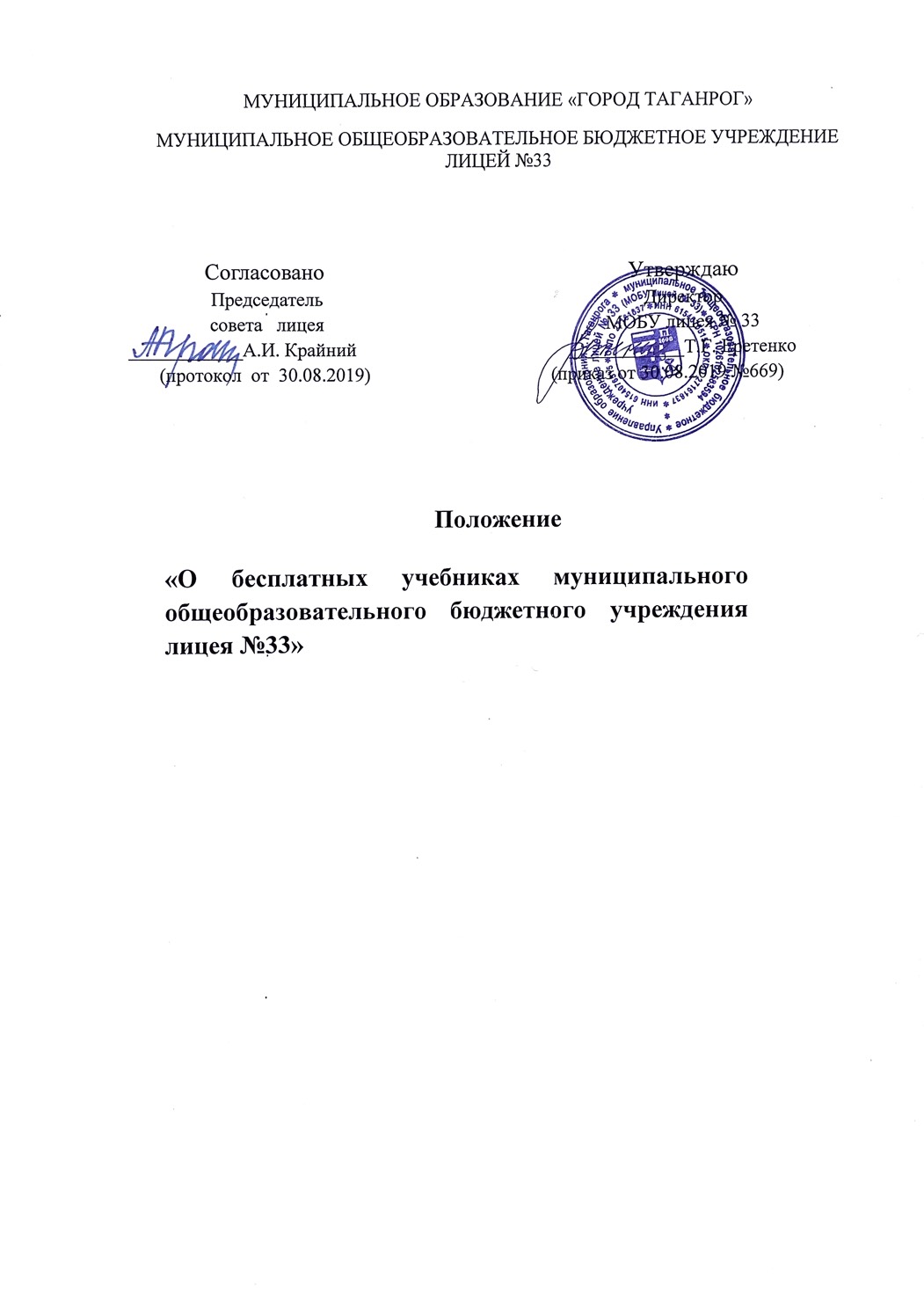  1. Общие положения1.1.Настоящее Положение регламентирует порядок обеспечения обучающихся бесплатными учебниками.1.2. Настоящее положение разработано в соответствии со статьями 5,18,28, 35,47 ФЗ «Об образовании в Российской Федерации» № 273-ФЗ от 29.12.2012г.;  статьей 10 Областного закона Ростовской области от 29 октября 2013 года «Об образовании в Ростовской области».                 1.3. Порядок формирования фонда учебников осуществляется за счет бюджетных средств и регламентируется действующим законодательством в размере выделенных ассигнований.1.4.Порядок доступа и использования фонда учебников определяется Правилами пользования библиотекой.1.5.Внесение изменений и дополнений в настоящее  Положение  проводится в соответствии с Уставом лицея.1.6. Положение утверждается с учетом мнения членов Совета лицея.2. Порядок формирования фонда учебников2.1. Фонд учебников формируется с учетом Федерального перечня учебников, рекомендованных к использованию в образовательном процессе Министерством образования и науки Российской Федерации, требований современных учебных программ, образовательной программы учреждения.3. Использование фонда учебников библиотеки лицея3.1. Учебниками, приобретенными за бюджетные средства, имеют право бесплатно пользоваться все обучающиеся.3.2. Отношения между общеобразовательным учреждением и родителями (законными представителями) регулируются договором (дополнительным соглашением), который не может ограничивать права сторон по сравнению с действующим законодательством. Договор составляется в 2-х экземплярах: первый хранится в библиотеке, второй находится у родителей (законных представителей) обучающихся.3.3.Учебники выдаются библиотекарем лично каждому обучающемуся 6-11 классов с записью в формуляре.3.4. Обучающимся 1-5 классов учебники выдаются родителям с записью в формуляре. 3.5. В результате порчи или потери учебников родители (законные представители) обязаны возместить новыми или равноценными в течение 2 недель. В случае неисполнения данного пункта обучающийся лишается возможности получения бесплатных учебников в данном общеобразовательном учреждении.4. Границы компетенции участников реализации положения4.1. Директор лицея:4.1.1.Координирует деятельность по формированию, сохранности и бережному отношению к фонду учебников в лицее.4.1.2. Обеспечивает условия для хранения учебников.4.1.3. Утверждает изменения и дополнения к настоящему Положению.4.2. Классные руководители:4.2.1.Ежегодно доводят до сведения родителей в конце учебного года  информацию о комплектах учебников на новый учебный год, их наличии, по которым ведется обучение в классе, о сохранности учебников обучающимися.4.2.2.Проводят в начале учебного года инструктаж обучающихся своего класса о правилах пользования учебниками.4.2.3.Получают в библиотеке учебники на класс и обеспечивают  их своевременную сдачу по окончании учебного года в соответствии с графиком.4.2.4.Осуществляют необходимую работу с обучающимися и родителями (законными представителями) по воспитанию бережного отношения к учебнику.4.2.5. Контролируют состояние учебников в классе.4.2.6.Информируют родителей (законных представителей) о  порядке возмещения ущерба в случае утраты или порчи учебника.4.3. Родители (законные представители):4.3.1.Осуществляют необходимую работу с обучающимися по воспитанию бережного отношения к учебнику.4.3.2. Обеспечивают возврат учебников в установленные сроки  в опрятном виде, в случае необходимости ремонтируют их.4.4. Обучающиеся:4.4.1.Получают бесплатные учебники в соответствии с утвержденным списком.4.4.2.Расписываются за каждый полученный учебник в читательском формуляре.4.4.3. Возвращают в установленные сроки учебники в опрятном виде, в случае необходимости ремонтируют их.4.4.4. Полностью рассчитываются с библиотекой лицея по истечении срока обучения в е или выбытии.4.4.6. Обязаны бережно относиться к учебникам:подписывать карандашом каждый учебник, полученный из  библиотеки;оборачивать специальной обложкой; при пользовании учебниками не загибать страницы, использовать закладку; не закладывать в учебник ручку или карандаш; не писать и не рисовать в учебниках.4.4.7.При получении учебников проверять их состояние, в случае обнаружения дефектов сообщать классному руководителю.4.5. Заведующий библиотекой:4.6.1. Ведет учет поступивших учебниковпо установленной для школьных библиотек форме, обеспечиваетвыдачу, хранение, а также возврат учебников.4.6.2.Проводит анализ состояния фонда учебников в соответствии с ежегодной потребностью, с реализуемой образовательной программой.4.6.3. Составляет ежегодно график получения и сдачи учебной литературы.4.6.4. Организовывает своевременную выдачу и прием учебников. 4.6.5. Ведет работу с обучающимися по бережному отношению к учебнику.4.6.6.Составляетвсю учетную документацию для образовательного учреждения поквартально.ПРИМЕРНЫЙ ДОГОВОРо предоставлении  в  пользование учебников			                              МОБУ лицей № 33 г. Таганрога в лице  директора Т.Г. Еретенко,  действующего на основании Устава, Положения о бесплатных учебниках (Приказ № ___ от ________),  именуемый в дальнейшем «Лицей», с одной стороны, и родитель (законный представитель) (Ф.И.О. родителя, законного представителя)                                                                          обучающегося         (Ф.И.О. обучающегося, класс)именуемый в дальнейшем «Законный представитель» с другой стороны, заключили настоящий договор  о нижеследующем.ПРЕДМЕТ ДОГОВОРА1.1. В соответствии с настоящим договором Лицей обязуется в рамках образовательного процесса обеспечить бесплатными учебниками на _______ учебный год, а Законный представитель обязуется обеспечить сохранность и своевременный возврат учебников Лицею:2. ПРАВА И ОБЯЗАННОСТИ СТОРОН2.1. Обязанности Лицея:2.1.1. Координировать деятельность по формированию, сохранности и бережному отношению к фонду учебников в Лицее. 2.1.2. Доводить  до сведения Законного представителя в конце учебного года  информацию о комплектах учебников на новый учебный год, по которым ведется обучение в классе, о сохранности учебников обучающимися.2.1.3. Организовывать своевременную выдачу и прием учебников.2.2. Права Лицея:2.2.1. Требовать соблюдения Устава Лицея, Положения о бесплатных учебниках, регламентирующих его деятельность. 2.2.2. Выдавать учебники только после подписания данного договора.2.2.3. Расторгнуть договор в одностороннем порядке в случае противоправных действий Законного представителя.2.3. Права Законного представителя:2.3.1. Ознакомиться с Уставом Лицея, Положением о бесплатных учебниках и др.2.3.2. Пользоваться бесплатными учебниками, приобретенными Лицеем.2.3.3. При получении учебников (и при наличии электронного приложения к учебнику) проверить их состояние. В случае обнаружения дефектов сообщить в течение 2-х дней в письменном виде директору Лицея.2.3.4. Расторгнуть договор  в одностороннем порядке в любое время.2.3.5. Подписать учебники синими чернилами на последней странице.2.4. Обязанности Законного представителя:2.4.1. Осуществлять необходимую работу с обучающимися по воспитанию бережного отношения к учебнику.2.4.2. Обеспечивать выполнение обучающимися следующих требований:2.4.2.1. Бережно пользоваться бесплатными учебниками в соответствии с их назначением.2.4.2.2. Надлежащим образом обернуть учебники специальной обложкой и содержать их в таком состоянии в течение учебного года. 2.4.2.3. При пользовании учебниками не загибать страницы, использовать  закладку.2.4.2.4. Не закладывать в учебник посторонние предметы (ручку, карандаш и др).2.4.2.5. Не писать и не рисовать в учебниках.2.4.3. Выполнять условия настоящего договора.2.4.4. Обеспечивать возврат учебников в период с _________ по ________в том же состоянии, в котором были получены с учетом нормального износа. 2.4.5. Обеспечить возврат электронных приложений к учебнику в рабочем состоянии.2.4.6. Вернуть все учебники (и при наличии электронного приложения к учебнику) по истечении срока обучения в Лицее или выбытии.3.ОТВЕТСТВЕННОСТЬ СТОРОН3.1. Договор считается расторгнутым в случае исключения обучающегося из Лицея, в том числе по завершении обучения, а также в случае перевода обучающегося в другое образовательное учреждение.3.2. В результате порчи (степень порчи устанавливает конфликтная комиссия) или потери учебника (и при наличии электронного приложения к учебнику) Законный представитель обязан в письменной форме сообщить  директору Лицея о случившемся и в течение 2 недель возместить утерянные/испорченные учебники в соответствии с перечнем  настоящего договора п.п.1.1.3.3. В случае неисполнения пункта 3.2. обучающийся лишается возможности получения бесплатных учебников в Лицее.4.ПОРЯДОК РАССМОТРЕНИЯ СПОРОВ И ПРОЧИЕ УСЛОВИЯ4.1. Договор действует с момента его подписания и может быть дополнен по соглашению сторон.4.2. Все разногласия, возникающие в процессе исполнения Договора, разрешаются путем переговоров.4.3. Срок действия Договора до окончания обучения в образовательном учреждении.4.4. Договор может быть расторгнут досрочно.4.5. Настоящий договор составлен в двух экземплярах, имеющих равную силу. Один экземпляр хранится  в Лицее,  другой – у Законного представителя.5. РЕКВИЗИТЫ И АДРЕСА СТОРОНПРИМЕРНОЕ ДОПОЛНИТЕЛЬНОЕ СОГЛАШЕНИЕ           «___»  20___ годак  договору о предоставлении  в  пользование учебников  от _________МОБУ лицей № 33 г. Таганрога в лице  директора Т.Г. Еретенко,  действующего на основании Устава, Положения о бесплатных учебниках (Приказ №___ от _______),  именуемый в дальнейшем «Лицей», с одной стороны, и родитель (законный представитель)_____________________________________________________________________,                                                                                     (Ф.И.О. родителя, законного представителя)обучающегося_________________________________________________________________,                                                                        (Ф.И.О. обучающегося, класс)именуемый в дальнейшем «Законный представитель» с другой стороны, заключили настоящее дополнительное соглашение к договору о предоставлении в пользование учебников от __________ (далее Соглашение) о нижеследующем:1. Пункт № 1 договора о предоставлении в пользование учебников от  ________ дополнить следующим содержанием:2. Остальные условия вышеуказанного договора, не затронутые настоящим соглашением, остаются неизменными.3. Настоящее соглашение вступает в силу с ________ и является неотъемлемой   частью вышеуказанного договора.4. Настоящее соглашение составлено в двух экземплярах, идентичных по содержанию, по одному для каждой из сторон.РЕКВИЗИТЫ И ПОДПИСИ СТОРОН№Наименование учебникаАвторИздательствоГод   издания«Законный представитель»«Лицей» _____________________________________ (Ф.И.О.)Паспорт: (заполняется по усмотрению Законного представителя) _______________________________________ Выдан:   _______________________________________ _______________________________________Адрес:   ______________________________________  ______________________________________________________________________________Телефон:   ___________________________________________________________________________                                        (подпись)                                                                                (Ф.И.О.)   _______________________                  (дата)МОБУ лицей № 33347917, г. Таганрог, ул. Маршала Жукова, 146-аИНН 6154076515,  КПП 615401001р\с 40701810260151000048 в ГРКЦ ГУ банка России по Ростовской области г.Ростов-на-ДонуОКПО 27161837БИК 046015001л\с 20586U89490 отделение по г. Таганрогу  в УФК по РО Директор МОБУ лицея № 33______________________/Т.Г. Еретенко/№ п/пНаименование учебникаАвторИздательство  Год      издания«Законный представитель»«Лицей» _____________________________________ (Ф.И.О.)Паспорт: (заполняется по усмотрению Законного представителя) ________________________________________ Выдан:   ________________________________________ ________________________________________ ________________________________________Адрес:   ______________________________________  ________________________________________ ________________________________________Телефон:   ____________________________________________________________________________                 (подпись)                                                    (Ф.И.О.)   _____________________                  (дата)МОБУ лицей № 33347917, г. Таганрог, ул. Маршала Жукова, 146-аИНН 6154076515,  КПП 615401001р\с 40701810260151000048 в ГРКЦ ГУ банка России по Ростовской области г. Ростов-на-ДонуОКПО 27161837БИК 046015001л\с 20586U89490 отделение по г. Таганрогу  в УФК по РО Директор МОБУ лицея № 33______________________/Т.Г. Еретенко/